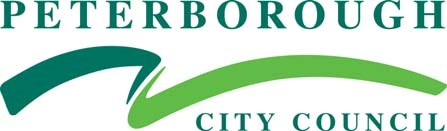 Job Description Main Duties and Responsibilities: To work closely with the Psychology Assistants and/or Trainee Psychologists, shaping and guiding them in becoming future Educational Psychologists or applying for doctorate courses.  To develop induction and training for members of the EPS. To work closely with other EPS members to provide professional supervision, develop resources, approaches and training for work carried out by the team in all City schools. To work with other team members to develop, further the knowledge, skills and practices within the Educational Psychology Service as part of the professional supervision framework and compulsory CPD activities. To maintain a log of ongoing professional development in order to ensure that HCPC requirements are met. With SLT to develop nurturing approaches for use in schools based on sound theoretical principles and evidence-based practice and to offer psychological supervision to staff using these approaches. To provide community-based advice pertaining to children and young people through the Open Access Consultation Service. To provide Psychological Advice for the Local Authority concerning the Special Educational Needs and Disabilities of individual children and young people aged between 0 and 25 in the context of the 2014 Children and Families Act. To provide high quality and a timely response in relation of dispute resolution, Expert Witness advice to the Local Authority to assist with Tribunal Appeals and to attend Tribunal hearings, as required by the Local Authority.  To support staff in education settings and the Local Authority (including individual, group, whole class and whole school/settings) to ensure that special educational needs are identified effectively and evidence-based interventions are implemented. To help identify achievable outcomes and targets for children and young people and work with education settings to help staff fulfil their responsibilities with regard to the Code of Practice 2014.In accordance with professional standards and judgement, employ a variety of assessments techniques in order to inform and advise suitable ways forward for children and young people about whom there are developmental concerns or who are undergoing assessment for Education, Health and Care Plans. To keep records of work in accordance with the systems established within the EPS and analysis the data as part of SLT. To represent the EPS and the Local Authority when required.To attend and chair decision making panels, as required by service need and the Head of SEN and Inclusion.Department: Children’s Services – People and Communities Division/Section: SEN & Inclusion Job Title: Senior Educational PsychologistPosts No: 012513 and 014025Grade: Soulbury Scale B (3-7, plus up to 3 SPA points) Reports to: Principal Educational Psychologist Organisation Chart: Show immediate manager and any jobs reporting to this post.  Does the post involve working in regulated or controlled activity with children or vulnerable adults? Yes DBS Check applicable? Yes 	Regulated  	  Controlled Neither     	 	Standard  	  Enhanced x	  None Is post exempt under the Rehabilitation of Offenders Act 1974 in respect of declaration of spent convictions? Line Management Responsibility for:Yes       No   x	  0Job Purpose: This job serves five main functions: The post holder will work within the senior leadership team (Principal Educational Psychologist and Senior EPs) to contribute to strategic and operational development and implementation. The post holder to provide professional leadership, professional practice supervision and professional response to service needs and SENI priorities.The post holder will be actively involved in developing the service delivery model and policies within the EP Service to provide services that are efficient and effective.  As part of the senior leadership team to review and develop the continuous professional development of members of the team as per HCPC regulation.To represent the PEP/EPS/ SENI in strategic meetings with other services and professionals as appropriate.Generic Responsibilities: To carry out all responsibilities with regard to the Council’s Equalities Policy and Procedures and Customer Care Policy. To comply with all Health and Safety at work requirements as laid down by the employer. The Council is committed to safeguarding and promoting the welfare of children and vulnerable adults and expects all staff and volunteers to share this commitment. Flexibility Clause: Other duties and responsibilities express and implied which arise from the nature and character of the post within the department (or section) mentioned above or in a comparable post in any of the Organisation’s other sections or departments. Variation Clause:  This is a description of the job as it is constituted at the date shown.  It is the practice of this Authority to periodically examine job descriptions, update them and ensure that they relate to the job performed, or to incorporate any proposed changes. This procedure will be conducted by the appropriate manger in consultation with the post holder. DATE: 27 April 2022COMPLETED BY: Alison Tolson (PEP)